桃園市106年度_____(學校名稱)申請創造力暨科學教育計畫摘要表桃園市106年度______(學校名稱)推動創造力暨科學教育實施計畫(邊界上下左右皆為2cm、計畫名稱字型16、標題字型14、內文字型12、行距為固定行高20、字體為標楷體)壹、計畫緣起：一、依據：（一）桃園市創造力教育政策白皮書。（二）桃園市106年度國民中小學推動創造力暨科學教育實施計畫。（三）二、背景環境貳、規劃理念與推動方向：  一、架構圖二、理念說明與推動方向參、目的：一、肆、辦理單位：一、主辦單位：桃園市政府教育局。二、承辦單位：【各子計畫學校】 三、社群學校：【無則免填】伍、組織與執掌：一、主持人：                          承辦人：   二、團隊成員：陸、辦理方式及內容： ※請說明辦理方式(如參加對象、人數、報名方式等)、辦理時間及實施內容(如教師增能、學生課程安排與教學進行……)捌、實施期程：(請依各校實際內容作調整) 捌、經費：本案所需經費由桃園市創造力及科學教育專款項下支列（經費概算表如附件1）。  玖、獎 勵：一、依據「桃園市市立各級學校及幼兒園教職員獎懲要點」規定辦理敘獎：非全市性活動承辦學校工作人員5人予以嘉獎1次，5人予以獎狀乙紙。校長部分（若敘獎包含校長）由教育局人事室辦理，餘工作人員敘嘉獎部分授權校長發布。全市性活動承辦學校工作人員9人予以嘉獎1次，獎狀依實際表現核實發給。校長部分（若敘獎包含校長）由教育局人事室辦理，餘工作人員敘嘉獎部分授權校長發布。參與本活動人員在課務自理及不支領代課鐘點費原則下，准予公（差）假登記；若遇例假日辦理，得於6個月內在不影響校務運作、課務自理及不支領代課鐘點費原則下，擇期補假。拾、預期效益：壹拾壹、本實施計畫呈 市府核准後實施，如有未盡事宜，得另行補充修正。附件1：桃園市106年度_____(學校名稱)推動創造力暨科學教育計畫經費概算表承辦人：          教務主任：         會計主任：         校長： 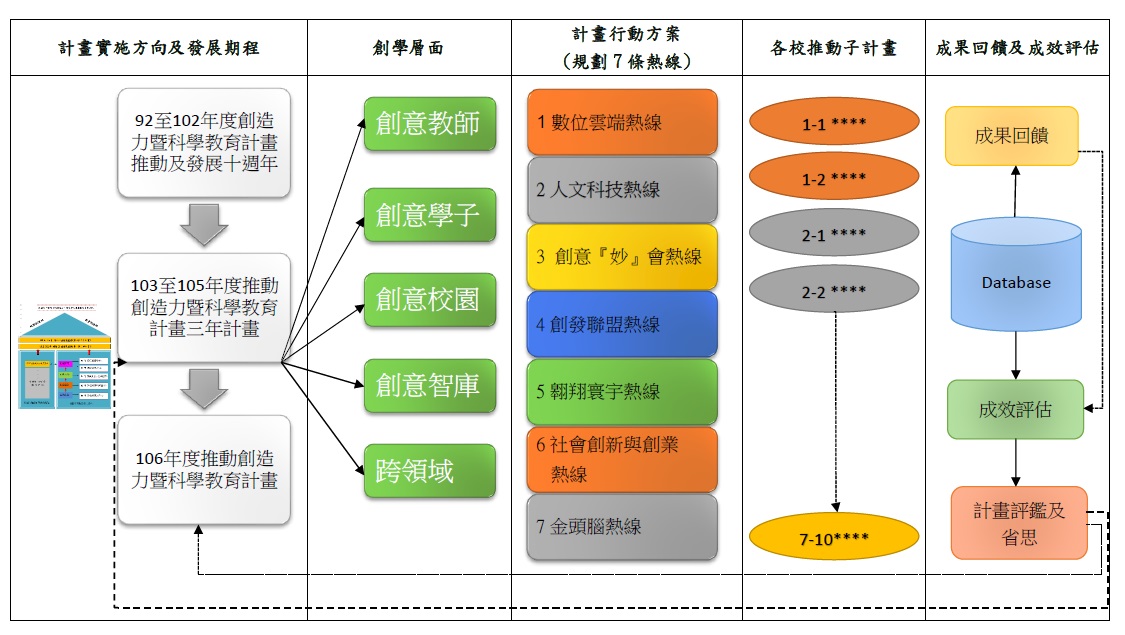 子項計畫標題(請填入所申請的熱線名稱，如人文科技熱線)熱線～【編號...由審核小組填寫】各校計畫名稱，如數位故事館(請填入所申請的熱線名稱，如人文科技熱線)熱線～【編號...由審核小組填寫】各校計畫名稱，如數位故事館(請填入所申請的熱線名稱，如人文科技熱線)熱線～【編號...由審核小組填寫】各校計畫名稱，如數位故事館(請填入所申請的熱線名稱，如人文科技熱線)熱線～【編號...由審核小組填寫】各校計畫名稱，如數位故事館計 畫 類 型□政策型：配合全市性創造力暨科學教育政策性活動之延續辦理。□創新型：配合學校發展之相關創造力或科學教育創新方案。□延續型：延續105年度計畫辦理，期使計畫深耕與茁壯。□擴散型：延續105年度計畫辦理，並進行跨校分享、推廣。□政策型：配合全市性創造力暨科學教育政策性活動之延續辦理。□創新型：配合學校發展之相關創造力或科學教育創新方案。□延續型：延續105年度計畫辦理，期使計畫深耕與茁壯。□擴散型：延續105年度計畫辦理，並進行跨校分享、推廣。□政策型：配合全市性創造力暨科學教育政策性活動之延續辦理。□創新型：配合學校發展之相關創造力或科學教育創新方案。□延續型：延續105年度計畫辦理，期使計畫深耕與茁壯。□擴散型：延續105年度計畫辦理，並進行跨校分享、推廣。□政策型：配合全市性創造力暨科學教育政策性活動之延續辦理。□創新型：配合學校發展之相關創造力或科學教育創新方案。□延續型：延續105年度計畫辦理，期使計畫深耕與茁壯。□擴散型：延續105年度計畫辦理，並進行跨校分享、推廣。推動創造力暨科學教育訴求要項□創意教師□創意學子□創意智庫□創意校園□跨領域 (可複選)□創意教師□創意學子□創意智庫□創意校園□跨領域 (可複選)□創意教師□創意學子□創意智庫□創意校園□跨領域 (可複選)□創意教師□創意學子□創意智庫□創意校園□跨領域 (可複選)計畫召集人職稱校長電話： Email： 學校承辦人職稱(如教務主任或其它)電話： Email： 參與本計畫之熱血老師(表格不夠時，請自行增減)教授領域電話：Email：參與本計畫之熱血老師(表格不夠時，請自行增減)教授領域電話：Email：參與本計畫之熱血老師(表格不夠時，請自行增減)教授領域電話：Email：運作期程自106年   月     日 至106年  月     日 自106年   月     日 至106年  月     日 自106年   月     日 至106年  月     日 自106年   月     日 至106年  月     日 計畫焦點或特色 (請簡要條列式說明)計畫焦點或特色 (請簡要條列式說明)計畫焦點或特色 (請簡要條列式說明)計畫焦點或特色 (請簡要條列式說明)計畫焦點或特色 (請簡要條列式說明)工作內容(請視各校計畫內容增刪)負責人備註1計畫總召集人2計畫執行、統籌、工作分配3材料採購及核銷事宜4講師聘請及聯絡5活動拍照及整理6場地規劃與布置7成果彙整及呈現8創意教師群成員9各項事務支援工作項目期          程期          程期          程期          程期          程期          程期          程期          程期          程期          程工作項目三月四月五月六月七月八月九月十月十一月十二月1.建立工作團隊2.子計畫送府核辦3.全市發文及宣傳4.創意平台網路建置與維護5.創意社群的召募及建立6.進行創意教師工坊7.定期檢討與調整8.成果彙整發表9.經費核銷10.總檢討與修訂明年度計畫    預期效益具體檢核方式1.2.3.項次項     目單位單 價數 量金額（元）備註12人3人4份5式6式合      計合      計合      計合      計合      計※總計：新臺幣        元整。※總計：新臺幣        元整。※總計：新臺幣        元整。※總計：新臺幣        元整。※總計：新臺幣        元整。※總計：新臺幣        元整。※總計：新臺幣        元整。